.Intro : 16 temps - No TAG No RESTART[1-8] POINT R DIAGONAL FWD L, POINT R DIAGONAL BACK, SAILOR STEP R, POINT L DIAGONAL FWD R, POINT L DIAGONAL BACK, SAILOR STEP L[9-16] CROSS R, ¼ TURN R, COASTER STEP R,  STEP L, ½ TURN L, ½ TURN L, TRIPLE STEP L[17-24] MONTEREY TURN R ¼ TURN, MONTEREY TURN R ¼ TURN[25-32] CROSS R, SIDE L, CROSS R BACK, SIDE R, CROSS L BACK, HITCH R DIAGONAL, POINT R BACKPour le final, Mur 12 (à 3h), faire les 4 premiers temps : POINT R DIAGONAL FWD L (1), POINT R DIAGONAL BACK (2), SAILOR STEP R (3&4) et  faire ¼ de tour à gauche pour ramener PG à côté PD pour se retrouver face à 12h.Source : cette fiche est l’originale. Si vous avez des questions n’hésitez pas à me contacter :Danielle PROVOST – mavipavada@hotmail.comRitual (fr)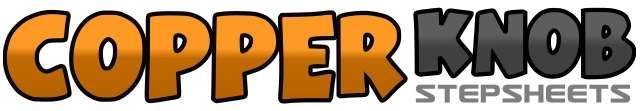 .......Compte:32Mur:4Niveau:Novice.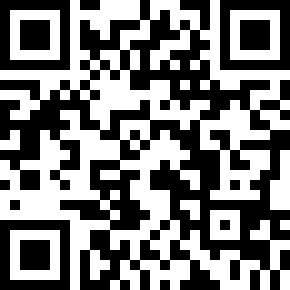 Chorégraphe:Danielle MODICA (FR) - Août 2019Danielle MODICA (FR) - Août 2019Danielle MODICA (FR) - Août 2019Danielle MODICA (FR) - Août 2019Danielle MODICA (FR) - Août 2019.Musique:"Ritual" de Tiësto, Jonas Blue et Rita Ora"Ritual" de Tiësto, Jonas Blue et Rita Ora"Ritual" de Tiësto, Jonas Blue et Rita Ora"Ritual" de Tiësto, Jonas Blue et Rita Ora"Ritual" de Tiësto, Jonas Blue et Rita Ora........1-2Pointer PD dans la diagonale avant G (1), pointer PD dans la diagonale arrière (2)3&4Croiser PD derrière PG sur la plante du pied (3), faire un pas de côté PG (&) faire un pas de côté du PD (4)5-6Pointer PG dans la diagonale avant D (5), pointer PG dans la diagonale arrière (6)7&8Croiser PG derrière PD sur la plante du pied (7), faire un pas de côté PD (&), faire un pas de côté PG (8)1-2Croiser PD devant PG (1)(12h), ¼ de tour à droite et posant PG derrière (2) (3h)3&4Reculer PD (3), assembler PG à côté PD (&), avancer PD (4) 3h5-6Marcher PG (5), ½ tour vers la Gauche en posant PD derrière (6)7&8½ tour vers la gauche en posant PG devant (7), assembler PD à côté PG (&), avancer PG (8)1-2Pointer PD à droite (1), ¼ de tour vers la droite en ramenant le PD à côté PG (2)3-4Pointer PG à gauche (3), assembler PG à côté du PD (4) 6h5-6Pointer PD à droite (5), ¼ de tour vers la droite en ramenant le PD à côté PG (6)7-8Pointer PG à gauche (7), assembler PG à côté du PD (8) 9h1-2Croiser PD devant PG (1), PG à gauche (2) 9h3-4Pointer PD en croisant derrière PG (3), ramener PD à droite (4)5-6Pointer PG en croisant derrière PD (5), ramener PG à gauche (6)7-8Hitch PD dans la diagonale avant gauche (7)(7h30), pointer PD dans la diagonale arrière (8)(1h30)